ПЛАНнормотворческой  деятельности  администрации  Новокраснянского                             муниципального образования  на II полугодие 2021 года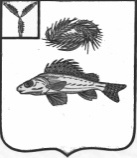 АДМИНИСТРАЦИЯ
НОВОКРАСНЯНСКОГО МУНИЦИПАЛЬНОГО ОБРАЗОВАНИЯ                                                                          ЕРШОВСКОГО МУНИЦИПАЛЬНОГОРАЙОНА                                                            САРАТОВСКОЙ ОБЛАСТИ  ПОСТАНОВЛЕНИЕ      от  05.07.2021года                                                                      № 28«Об утверждении плана нормотворческой деятельностиадминистрации Новокраснянского муниципального образования         Ершовского муниципального района Саратовской областина II полугодие 2021 года»     В соответствии с Федеральным законом Российской Федерации от 06.10.2003   № 131-ФЗ «Об общих принципах организации местного самоуправления в Российской Федерации». В целях организации нормотворческой деятельности администрации Новокраснянского муниципального образования Постановляю:     1. Утвердить План правотворческой деятельности администрации Новокраснянского  муниципального образования  Ершовского МР на II полугодие 2021 года, согласно приложения.     2. Настоящее постановление подлежит размещению на официальном сайте администрации Ершовского муниципального района в сети «Интернет».     3. Настоящее постановление вступает в силу со дня его принятия.Глава Новокраснянского муниципального образования                                          Е.Ю. Кузнецова Утвержденпостановлением администрации                                                                                                Новокраснянского МО ЕМРот   05.07.2021 года № 28(Приложение)№п/пНаименование  планируемых мероприятийСрок исполненияОтветственные за подготовку проектов нормативно-правовых актов12341.Работа по протестам и представлениям прокуратуры Ершовского   района Саратовской областив течение второго полугодия 2021г.Специалисты            администрации2.Приведение муниципальных правовых актов в соответствие с изменениями действующего законодательствав течение второго полугодия 2021г.Глава муниципального образования,                       специалисты                       администрации3.Внесение изменений в административный регламент предоставления муниципальной услуги «Выдача разрешения на использование земель или земельного участка, находящегося в муниципальной собственности»Август 2021Специалисты            администрации